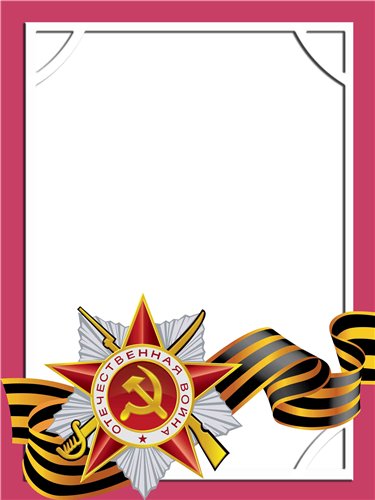 ИльинВасилий  ФедоровичВетеран войны и труда        Родился в 1925 г.          В действующей армии с февраля 1944 г. по 09.05.1945 г. воевал в составе 25 механизированной бригаде – Р А З В Е Д Ч И К О М          Награжден медалью «За Победу над Германией» и другие четыре медали.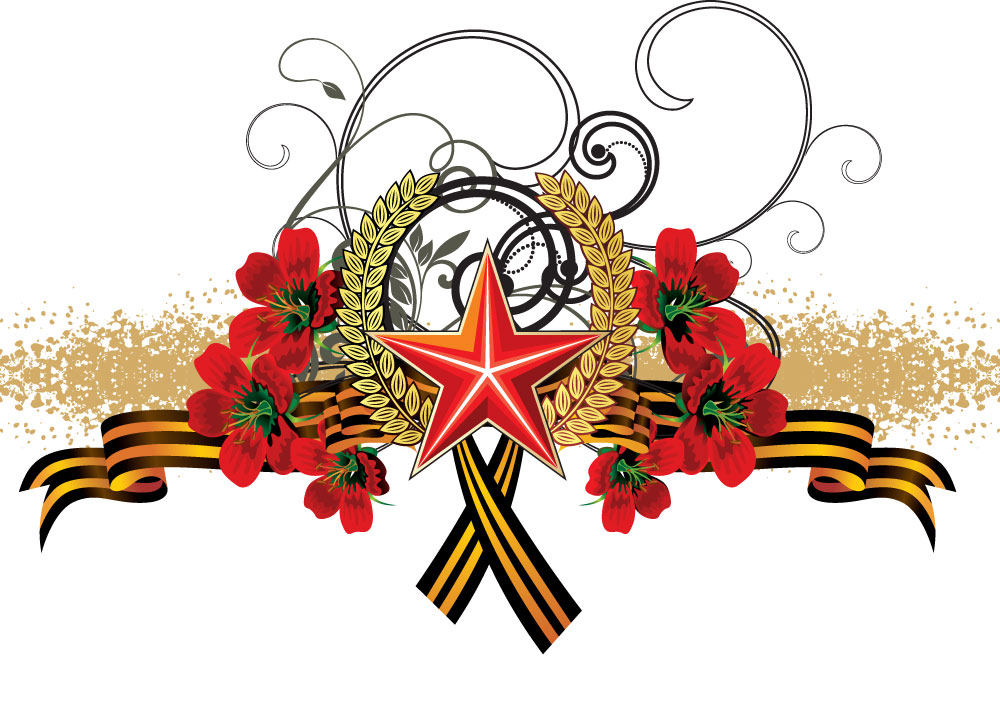 